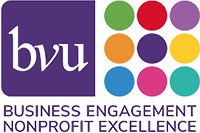 Roles of Board Officers and Committee ChairsChair (or President)Serves as chief volunteer officer, leading and guiding the board in governing the organizationWorks in partnership with chief executive to identify key institutional opportunities and challenges, and focuses the board’s work in addressing these issuesPresides at board and executive committee meetingsServes as ex-officio member of all committeesOversees search for chief executive; conducts annual performance evaluation of chief executiveWorks with Governance Committee (Nominating) to identify and cultivate new trusteesEnsures ongoing or periodic board self-assessment process through Governance CommitteeConsults with chief executive to appoint committee chairs and determine who will serve on committeesEnsures effective financial planning and reportingPlays leading role in fund raising and board’s involvement in fund raisingVice ChairUnderstands responsibilities of board chair and is able to perform these duties in chair’s absenceCarries out special assignments as requested by board chair Sometimes vice chairs are also committee chairsSometimes vice chairs are potentially “in-line” for chair positionContinued…SecretaryPrepares minutes for official meetings and maintains official corporate records (minutes can be drafted by staff and reviewed by Secretary)Ensures that essential records and archives are preserve and accessibleEnsures proper conduct of official meetings, consistent with by-lawsSigns certain documentsAffirms compliance with laws of the state, the charter and by-laws and standing resolutionsEnsures periodic review of the by-laws by the board, and makes revisions to take account of changing conditionsEnsures ethical and legal integrity and accountability of organizationTreasurerEnsures sound financial planning and reportingPresents budgets and financial reports to board for reviewMeets with auditor on annual basis, and ensures proper audit is conducted and presented to boardCommittee ChairsLead and guide work of committeesReport directly to board chair and relate directly to chief executiveCollaborate with chief executive and chair to identify key issues for committee study and deliberation and to set committee agendasEnsure that committee members are properly and well informed, that meetings are productive and records maintainedAssign tasks to committee members as appropriateReport to board regarding committees’ deliberations and recommendationsAll officers and committee chairsCommit to organization’s mission and goalsDevelop strong knowledge of organizationCommit to time involved in leadership positionWork in collaboration with other officers and committee chairs and chief executiveSet leadership example for board of directorsUnderstand critical issues of organization including opportunities and challengesAttend board meetingsServe on executive committee and attend meetings